Smlouva o poskytnutí dotaceuzavřená níže uvedeného dne, měsíce a rokuve smyslu § 159 a násl. zákona č. 500/2004 Sb., správní řád, v platném zněnía § 10a a násl. zákona č. 250/2000 Sb.,o rozpočtových pravidlech územních rozpočtů, v platném zněníPOSKYTOVATEL           	město Strakonice se sídlem MěÚ:                  	Strakonice, Velké náměstí 2   identifikační číslo:               	00251810zastoupené:                       	starostou Mgr. Břetislavem Hrdličkoubankovní spojení:               	ČSOB a.s., pobočka Strakoniceč. účtu:                             	182050112/0300(dále jen poskytovatel)aPŘÍJEMCE		  název / obchodní firma: 	Okresní sdružení Česká unie sportu Strakonice, z. s.sídlo:            	Na Křemelce 512, Strakoniceidentifikační číslo:                  	00435449          jednající:	předsedou Ing. Jiřím Volákem	číslo bankovního účtu: 	11901744/0600				 (dále jen příjemce)v tomto znění:I.Výše a účel dotace a její čerpáníPředmětem této smlouvy je poskytnutí dotace z rozpočtu poskytovatele příjemci pro kalendářní rok 2024 ve výši 70.000 Kč, slovy: Sedmdesáttisíc korun českých (dále jen dotace). Zdrojem krytí dotace je v plné výši rozpočet poskytovatele.Poskytnutí této dotace bylo schváleno usnesením Rady města Strakonice
č. 1833/2024 ze dne 28. 2. 2024. Příjemce se zavazuje použít tuto dotaci pouze k účelu uvedenému v jím podané žádosti o poskytnutí dotace na provoz kanceláře – nájemné, energie, služby, propagace, vybavení kanceláře, kancelářské potřeby, kancelářská technika, náklady na provoz a údržbu služebního auta, dohody o provedení práce a částečně na mzdy zaměstnanců. Peněžní prostředky dotace nesmí příjemce poskytnout jiným právnickým nebo fyzickým osobám, pokud nejde o úhrady spojené s realizací účelu, na nějž byla dotace poskytnuta.V případě, že je příjemce dotace plátcem daně z přidané hodnoty a u výdajů hrazených z prostředků dotace je oprávněn k odpočtu daně na vstupu podle zákona č. 235/2004 Sb., o dani z přidané hodnoty, v platném znění, nesmí být z prostředků dotace hrazena daň z přidané hodnoty.Dotace bude příjemci vyplacena jednorázově v plné výši bezhotovostním převodem na bankovní účet příjemce uvedený v záhlaví této smlouvy nejpozději do 14 dnů ode dne uzavření této smlouvy. Dnem poskytnutí dotace se rozumí den odepsání finančních prostředků z účtu poskytovatele.Příjemce dotaci uvedenou v čl. I této smlouvy přijímá a zavazuje se ji použít pouze a výhradně k účelu uvedenému v čl. I odst. 2 této smlouvy a v souladu s dalšími podmínkami stanovenými v této smlouvě a příslušnými právními předpisy. Příjemce zajistí ve svém účetnictví nebo daňové evidenci, v souladu s obecně platnými předpisy, zejm. zákonem č. 563/1991 Sb., o účetnictví, v platném znění, řádné a oddělené sledování čerpání dotace. Dále se zavazuje uchovávat tuto evidenci po dobu pěti let po skončení akce.II.Časové užití dotace a doba, ve které má být dosaženo účelu dotaceDotace musí být využita od 1. 1. do 31. 12. 2024 a podléhá finančnímu vypořádání s rozpočtem poskytovatele za rok 2024.III. Vypořádání a vyúčtování poskytnuté dotacePo ukončení realizace akce vyhotoví příjemce vyúčtování poskytnuté dotace a předloží ho poskytovateli, a to nejpozději do 17. 1. 2025.   Vyúčtování musí obsahovat:základní identifikační údaje o příjemciúčel, na který byla dotace poskytnutavýši dotace v daném kalendářním roce soupis prvotních dokladů, souvisejících s realizací akcefotokopie prvotních dokladů, týkajících se čerpání dotace, které musí být doloženy fotokopiemi dokladů o zaplacení. Doložení fotokopie dokladu o zaplacení se nevyžaduje, je-li provedení úhrady zřejmé přímo z prvotního dokladu.na originálu prvotního dokladu musí být uvedeno -  „hrazeno z dotace města Strakonice“čestné prohlášení, že fotokopie předaných dokladů jsou shodné s originály dokladů a nejsou použité u jiného poskytovatele dotacevyúčtování musí být podepsáno příjemcem.V případě, že příjemce nevyčerpá dotaci definovanou v ustanovení čl. I této smlouvy v plné výši, je povinen nevyčerpanou část této dotace odvést na účet poskytovatele, číslo účtu 182050112/0300, a to nejpozději ke dni vyúčtování poskytnuté dotace.Poskytovatel je oprávněn provádět u příjemce kontrolu dle zákona č. 320/2001 Sb., 
o finanční kontrole, v platném znění a zákona č. 255/2012 Sb., o kontrole, v platném znění. Příjemce je povinen umožnit poskytovateli provedení kontroly dodržení účelu a podmínek použití poskytnuté dotace. Při této kontrole je příjemce povinen vyvíjet veškerou poskytovatelem požadovanou součinnost, tzn. na požádání předložit kontrolnímu orgánu veškeré účetní a ostatní potřebné doklady vztahující se k nakládání s poskytnutými peněžními prostředky.V případě zjištění, že příjemce použil poskytnutou dotaci v rozporu s účelem uvedeným 
v čl. I této smlouvy, je příjemce povinen vrátit poskytnutou dotaci poskytovateli v plné výši zpět, a to nejpozději do 15 dnů ode dne doručení výzvy poskytovatele k vrácení poskytnuté dotace.IV.Výpověď smlouvy a porušení rozpočtové kázně Poskytovatel je oprávněn tuto smlouvu vypovědět z důvodů na straně příjemce, a to zejména v případě, že po uzavření této smlouvy nastane nebo vyjde najevo skutečnost, která poskytovatele opravňuje dotaci nebo její část odejmout. Takovou skutečností je například zjištění poskytovatele, že údaje, které mu příjemce sdělil, a které měly vliv na rozhodnutí o poskytnutí dotace, jsou nepravdivé. Výpovědní lhůta je 10 dnů a začíná běžet dnem doručení písemné výpovědi příjemci. V písemné výpovědi poskytovatel uvede zjištěné skutečnosti, které jej prokazatelně vedly k výpovědi smlouvy, a vyzve příjemce k vrácení dotace nebo její části, pokud již byly prostředky poskytnuty. Příjemce je povinen vrátit tyto prostředky do 15 dnů od doručení výpovědi na účet poskytovatele uvedený ve výpovědi. Pokud prostředky ještě nebyly převedeny na účet příjemce, přestože byla uzavřena smlouvy, má poskytovatel právo je neposkytnout.Neoprávněné použití (nesplnění účelu dotace) nebo zadržení peněžních prostředků poskytnutých z rozpočtu poskytovatele (nevrácení prostředků ve stanoveném termínu) je porušením rozpočtové kázně dle zákona č. 250/2000 Sb., o rozpočtových pravidlech územních rozpočtů, v platném znění. Odvod za porušení rozpočtové kázně se stanoví ve výši neoprávněně použitých nebo zadržených prostředků. Při porušení rozpočtové kázně bude poskytovatel postupovat podle § 22 tohoto zákona.V případě pozdního odevzdání vyúčtování poskytnuté dotace (poskytovatel toleruje 7 dní po  termínu uvedeném ve smlouvě) stanoví poskytovatel: odvod ve výši  5 %  při překročení termínu od 8 dnů do 15 dnů odvod ve výši 10 % při překročení termínu od 16 dnů do 30 dnů odvod ve výši 25 % při překročení termínu od 31 dnů do 60 dnů  Jestliže příjemce  dotace nepředloží vyúčtování dotace  ani do 60 dnů po termínu stanoveném ve smlouvě, bude toto pochybení považováno za porušení rozpočtové kázně, za které je uložen odvod v plné výši, tj. ve výši poskytnuté dotace.Pokud poskytovatel na základě provedené kontroly zjistí, že příjemce porušil méně závažnou podmínku, za níž byla dotace poskytnuta a jejíž povaha umožňuje nápravu, vyzve příjemce k provedení opatření k nápravě v náhradní lhůtě. V případě pozdního doložení opatření k nápravě nedostatků platí stejné odvody jako v odst. 5 tohoto článku.Poskytovatel je oprávněn požadovat úhradu penále za porušení rozpočtové kázně ve výši 1 promile denně z neoprávněně použitých nebo zadržených prostředků, nejvýše však do výše této částky. V.Povinnosti příjemce při přeměně právnické osoby, při prohlášení úpadku či zrušení s likvidacíV případě, že je příjemce právnickou osobou a má dojít k jeho přeměně podle příslušného zákona a příjemce má být zanikající právnickou osobou, má povinnost tuto skutečnost oznámit s dostatečným předstihem poskytovateli se žádostí o udělení souhlasu s přechodem práv a povinností z tohoto smluvního vztahu na právního nástupce. Přitom musí respektovat, že každá taková skutečnost musí být projednána v tom orgánu poskytovatele, který schválil poskytnutí veřejné finanční podpory a smlouvu o jejím poskytnutí.K žádosti o udělení souhlasu podle odstavce 1 musí příjemce prokázat příslušnými dokumenty, že práva a povinnosti z tohoto smluvního vztahu, včetně případné udržitelnosti, přejdou na právního nástupce a právní nástupce se zavazuje tyto povinnosti plnit (např. projekt fúze). Poskytovatel je oprávněn si vyžádat dodatečné podklady, pokud z dodaných podkladů nebude tato skutečnost vyplývat.V případě, že poskytovatel žádosti vyhoví, spraví o tom bez zbytečného odkladu příjemce 
po projednání v příslušném orgánu poskytovatele a uzavře dodatek ke smlouvě, který bude obsahovat popis a důvod jeho uzavření s ohledem na přeměnu příjemce.V případě, že žádosti poskytovatel nevyhoví, bezodkladně o tom spraví příjemce 
po projednání v příslušném orgánu poskytovatele. Poskytovatel je oprávněn posoudit dosavadní naplnění účelu smlouvy a rozhodne o vrácení poskytnuté veřejné finanční podpory nebo její části. V takovém případě má příjemce povinnost vrátit doposud vyplacenou veřejnou finanční podporu nebo její část způsobem a ve lhůtě stanovené výzvou poskytovatele.V případě, že je příjemce příspěvkovou organizací jiného územního samosprávného celku, je povinen při sloučení, splynutí či rozdělení postupovat obdobně podle odstavce 1 (doložení např. formou usnesení zastupitelstva územně samosprávného celku). Poslední věta odstavce 2 platí obdobně.V případě, že příslušný soud rozhodl o úpadku příjemce, či má být příjemce zrušen s likvidací, je povinen tuto skutečnost neprodleně oznámit poskytovateli. Poskytovatel je oprávněn posoudit dosavadní naplnění účelu smlouvy a rozhodne o vrácení poskytnuté veřejné finanční podpory nebo její části. V takovém případě má příjemce povinnost vrátit doposud vyplacenou veřejnou finanční podporu nebo její část způsobem a ve lhůtě stanovené výzvou poskytovatele. Zároveň je povinen bezodkladně oznámit insolvenčnímu správci či likvidátorovi příjemce, že tento přijal veřejnou finanční podporu z příjmů poskytovatele a váže ho povinnost vyplacenou veřejnou finanční podporu vrátit zpět poskytovateli.VI. Ochrana osobních údajůPoskytovatel se zavazuje zachovávat mlčenlivost o všech informacích, které se při plnění této smlouvy dozví. Tato povinnost neplatí pro případy, kdy je zpřístupnění určitých informací vyžadováno právními předpisy.Příjemce dotace je povinen dodržovat veškeré povinnosti, které stanoví nařízení č. 2016/679 o ochraně fyzických osob v souvislosti se zpracováním osobních údajů a o volném pohybu těchto údajů a zákon o zpracování osobních údajů č. 110/2019 Sb., v platném znění. Zejména příjemce musí přijmout s ohledem na povahu, rozsah a účely zpracování technická a organizační opatření, aby zajistil a byl schopen doložit, že zpracování je v souladu s obecným nařízením nařízení č. 2016/679 o ochraně fyzických osob v souvislosti se zpracováním osobních údajů a o volném pohybu těchto údajů a zákonem o zpracování osobních údajů č. 110/2019 Sb., v platném znění.Závazky smluvních stran uvedené v tomto článku trvají i po skončení smluvního vztahu. VII.Ostatní a závěrečná ustanoveníDojde-li v průběhu platnosti této smlouvy na straně příjemce ke změně podmínek, za kterých byla dotace poskytnuta, je příjemce povinen oznámit toto poskytovateli neprodleně po zjištění změny.Příjemce souhlasí s tím, že v případě zjištění závažných nedostatků při realizaci akce, včetně nedodržení termínu odevzdání vyúčtování poskytnutých finančních prostředků za uplynulý kalendářní rok, je poskytovatel oprávněn vyloučit v následujících pěti letech jeho žádosti o poskytnutí účelových dotací, grantů atd. z prostředků poskytovatele.Příjemce souhlasí se zveřejněním této smlouvy. Příjemce prohlašuje, že skutečnosti uvedené v této smlouvě nepovažuje za obchodní tajemství ve smyslu ust. § 504 zákona 
č. 89/2012 Sb., občanský zákoník, v platném znění. Příjemce souhlasí se zpracováním jeho osobních údajů poskytovatelem ve vztahu k zákonu č. 106/1999 Sb., o svobodném přístupu k informacím, v platném znění, a s uchováváním osobních dat v souladu s právními předpisy upravujícími zpracování osobních údajů. Tento souhlas je poskytován na dobu neurčitou pro vnitřní potřeby poskytovatele a dále pro účely informování veřejnosti o jeho činnosti.Tato dotace nenaplňuje kritéria veřejné podpory.5) Smluvní strany berou na vědomí, že tato smlouva včetně všech dodatků podléhá povinnosti uveřejnění v registru smluv dle zákona č. 340/2015 Sb., o registru smluv, v platném znění. Tato smlouva nabývá  platnosti dnem podpisu oprávněnými zástupci obou smluvních stran a účinnosti dnem uveřejnění v registru smluv. Změny a doplňky této smlouvy lze provádět pouze dohodou smluvních stran formou písemných číslovaných dodatků podepsaných oběma smluvními stranami. Povinnost uveřejnit tuto smlouvu v registru smluv se zavazuje v zákonné lhůtě splnit poskytovatel.6) Tato smlouva je sepsána ve dvou vyhotoveních, z nichž jedno obdrží příjemce dotace a jedno poskytovatel.7) Uzavření této smlouvy bylo schváleno usnesením Rady města Strakonice č. 1833/2024 dne 28. 2. 2024.8) Smluvní strany po přečtení smlouvy prohlašují, že souhlasí s jejím obsahem, že tato byla sepsána na základě pravdivých údajů, jejich pravé a svobodné vůle a nebyla ujednána v tísni za nápadně nevýhodných podmínek. Na důkaz toho připojují své podpisy.Ve Strakonicích dne ………………				Ve Strakonicích dne …………………………………………………………..				……………………………………………Za poskytovatele:						Za příjemce:Mgr. Břetislav Hrdlička		Ing. Jiří Volák	starosta města						předseda spolku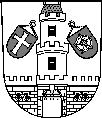 